請尊重智慧財產權請合法影印資料 Please consult intellectual property Rights before making a photocopy.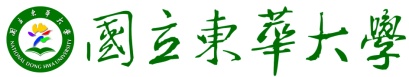 校核心課程課綱  Core Curriculum Course Outline*中文課程名稱Course Name in Chinese垂直整合專題(一)垂直整合專題(一)垂直整合專題(一)垂直整合專題(一)垂直整合專題(一)垂直整合專題(一)垂直整合專題(一)英文課程名稱Course Name in EnglishVertically Integrated Projects (I)Vertically Integrated Projects (I)Vertically Integrated Projects (I)Vertically Integrated Projects (I)Vertically Integrated Projects (I)Vertically Integrated Projects (I)Vertically Integrated Projects (I)科目代碼Course Code班 別Degree班 別Degree■學士班Bachelor’s.■學士班Bachelor’s.■學士班Bachelor’s.■學士班Bachelor’s.修別Type□必修Required □選修Elective ■學程Program □必修Required □選修Elective ■學程Program 學分數Credit(s)學分數Credit(s)1時 數 Hour(s)11校核心課程主題Core Course Category□語文教育 □服務學習 □體育□資訊科技□必選修核心課程:□理性思惟 □文化涵養 □在地關懷■認列選修核心課程□語文教育 □服務學習 □體育□資訊科技□必選修核心課程:□理性思惟 □文化涵養 □在地關懷■認列選修核心課程□語文教育 □服務學習 □體育□資訊科技□必選修核心課程:□理性思惟 □文化涵養 □在地關懷■認列選修核心課程□語文教育 □服務學習 □體育□資訊科技□必選修核心課程:□理性思惟 □文化涵養 □在地關懷■認列選修核心課程□語文教育 □服務學習 □體育□資訊科技□必選修核心課程:□理性思惟 □文化涵養 □在地關懷■認列選修核心課程□語文教育 □服務學習 □體育□資訊科技□必選修核心課程:□理性思惟 □文化涵養 □在地關懷■認列選修核心課程□語文教育 □服務學習 □體育□資訊科技□必選修核心課程:□理性思惟 □文化涵養 □在地關懷■認列選修核心課程先修課程  Prerequisite無無無無無無無課程目標   Course Objectives見習階段透過實際的專題來培養學生深入學術理論探究的精神及發展實務研究及實踐應用的能力The real projects to develop student’s potentialities of scholarship and exploration in probation stage.見習階段透過實際的專題來培養學生深入學術理論探究的精神及發展實務研究及實踐應用的能力The real projects to develop student’s potentialities of scholarship and exploration in probation stage.見習階段透過實際的專題來培養學生深入學術理論探究的精神及發展實務研究及實踐應用的能力The real projects to develop student’s potentialities of scholarship and exploration in probation stage.教育目標Dept.’s Education Objectives 一、在地關懷與全球視野二、人文素養與科學精神三、全人健康與永續創新課程目標與教育目標相關性Correlation between Course Objectives and Dept.’s Education Objectives◎●◎圖示說明Illustration ：● 高度相關 Highly correlated ◎中度相關 Moderately correlated圖示說明Illustration ：● 高度相關 Highly correlated ◎中度相關 Moderately correlated圖示說明Illustration ：● 高度相關 Highly correlated ◎中度相關 Moderately correlated圖示說明Illustration ：● 高度相關 Highly correlated ◎中度相關 Moderately correlated基礎能力指標Basic Learning OutcomesA.自主學習與創新思考。B.康健身心
C.互動、溝通與解決問題
D.情藝美感E.文化素養與尊重差異
F.在地關懷與公民責任A.自主學習與創新思考。B.康健身心
C.互動、溝通與解決問題
D.情藝美感E.文化素養與尊重差異
F.在地關懷與公民責任A.自主學習與創新思考。B.康健身心
C.互動、溝通與解決問題
D.情藝美感E.文化素養與尊重差異
F.在地關懷與公民責任A.自主學習與創新思考。B.康健身心
C.互動、溝通與解決問題
D.情藝美感E.文化素養與尊重差異
F.在地關懷與公民責任A.自主學習與創新思考。B.康健身心
C.互動、溝通與解決問題
D.情藝美感E.文化素養與尊重差異
F.在地關懷與公民責任A.自主學習與創新思考。B.康健身心
C.互動、溝通與解決問題
D.情藝美感E.文化素養與尊重差異
F.在地關懷與公民責任課程目標與基礎能力相關性Correlation between Course Objectives and Basic Learning OutcomesABCDEF課程目標與基礎能力相關性Correlation between Course Objectives and Basic Learning Outcomes●◎●◎◎◎圖示說明Illustration ：● 高度相關 Highly correlated ◎中度相關 Moderately correlated圖示說明Illustration ：● 高度相關 Highly correlated ◎中度相關 Moderately correlated圖示說明Illustration ：● 高度相關 Highly correlated ◎中度相關 Moderately correlated圖示說明Illustration ：● 高度相關 Highly correlated ◎中度相關 Moderately correlated圖示說明Illustration ：● 高度相關 Highly correlated ◎中度相關 Moderately correlated圖示說明Illustration ：● 高度相關 Highly correlated ◎中度相關 Moderately correlated圖示說明Illustration ：● 高度相關 Highly correlated ◎中度相關 Moderately correlated課程大綱Course Outline1.學習及練習執行專題所需的基本知識。  Learn and practice basic skills in a real project.2.體驗跨級別或跨領域團隊中不同的基本任務。  Experience different basic tasks on a multidisciplinary team.3.實際參與專題並貢獻團隊所學的基本能力。  Make basic contributions to the team project.資源需求評估（師資專長之聘任、儀器設備的配合．．．等）Resources Required (e.g. qualifications and expertise, instrument and equipment, etc.)課程要求和教學方式之建議Course Requirements and Suggested Teaching Methods1.學習紀錄VIP Notebook(20%)2.課堂報告presentation(10%)3.隨堂作業assignments(10%)4.團隊互動合作teamwork and interaction(60%)a.出席情況on-time attendance in meetingb.團隊成員合作程度coordinates activities with other team members.c.團體報告team presentationd.同儕評量peer evaluatione.貢獻度contributions to team goals其他 Miscellaneous